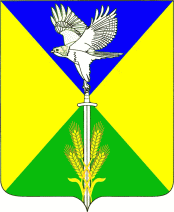 АДМИНИСТРАЦИЯ УСПЕНСКОГО СЕЛЬСКОГО ПОСЕЛЕНИЯ УСПЕНСКОГО РАЙОНАМУНИЦИПАЛЬНОЕ БЮДЖЕТНОЕ УЧРЕЖДЕНИЕ «МИЧУРИНСКИЙ СЕЛЬСКИЙ ДОМ КУЛЬТУРЫ» АДМИНИСТРАЦИИ УСПЕНСКОГО СЕЛЬСКОГО ПОСЕЛЕНИЯ УСПЕНСКОГО РАЙОНАПРИКАЗ22.03.2019г.								№_17 - П_п.Мичуринский О порядке защиты работников муниципального бюджетного учреждения «Мичуринский сельский дом культуры» администрации Успенского сельского поселения, сообщивших о коррупционных правонарушениях в деятельности муниципального бюджетного учреждения «Мичуринский сельский дом культуры» администрации Успенского сельского поселенияВ соответствии с Федеральным законом от 25 декабря . № 273-ФЗ «О противодействии коррупции», пунктом 4 Методических рекомендаций по разработке и принятию организациями мер по предупреждению и противодействию коррупции, утвержденными Министерством труда и социальной защиты РФ от 08 ноября 2013 года п р и к а з ы в а ю:1. Утвердить Порядок защиты работников муниципального бюджетного учреждения «Мичуринский сельский дом культуры» администрации Успенского сельского поселения Успенского района, сообщивших о коррупционных правонарушениях в деятельности муниципального бюджетного учреждения «Мичуринский сельский дом культуры» администрации Успенского сельского поселения Успенского района (далее – учреждение) (далее – Порядок) согласно приложению к настоящему приказу.2. Художественному руководителю учреждения (Черкашина Г.А.) обеспечить направление настоящего приказа для размещения (опубликования) на официальном сайте МБУ «Мичуринский СДК» администрации Успенского сельского поселения Успенского района в информационно - телекоммуникационной сети «Интернет» (http://sdk-michurino.okusp.ru) в разделе антикоррупция.3. Контроль за выполнением настоящего приказа оставляю за собой.4. Приказ вступает в силу со дня его подписания. Директор учреждения 							     Е.А.МаиркоПРИЛОЖЕНИЕУТВЕРЖДЕН                                                                            Приказом МБУ Мичуринский СДК                                                                                                                                                                                                        Успенского сельского поселенияот 22.03.2019г.№_17 - П_ПОРЯДОК защиты работников муниципального бюджетного учреждения «Мичуринский сельский дом культуры» администрации Успенского сельского поселения Успенского района, сообщивших о коррупционных правонарушениях в деятельности муниципального бюджетного учреждения «Мичуринский сельский дом культуры» администрации Успенского сельского поселения Успенского района1. Общие положения1.1. Порядок защиты муниципального бюджетного учреждения «Мичуринский сельский дом культуры» администрации Успенского сельского поселения Успенского района, сообщивших о коррупционных правонарушениях в деятельности муниципального бюджетного учреждения «Мичуринский сельский дом культуры» администрации Успенского сельского поселения Успенского района (далее – учреждение) (далее – Порядок) разработан в соответствии с Федеральным законом от 25 декабря . № 273-ФЗ «О противодействии коррупции», Методическими рекомендациями по разработке и принятию организациями мер по предупреждению и противодействию коррупции, утвержденными Министерством труда и социальной защиты РФ от 08 ноября 2013 года.1.2. Порядок определяет уровень защиты работников учреждения, сообщивших о коррупционных правонарушениях в деятельности учреждения.1.3. Термины и определения, используемые в настоящем Порядке:1) Работники учреждения - физические лица, состоящие с учреждением в трудовых отношениях на основании трудового договора;Коррупция - злоупотребление служебным положением, дача взятки, получение взятки, злоупотребление полномочиями, коммерческий подкуп либо иное незаконное использование физическим лицом своего должностного положения вопреки законным интересам общества и государства в целях получения выгоды в виде денег, ценностей, иного имущества или услуг имущественного характера, иных имущественных прав для себя или для третьих лиц либо незаконное предоставление такой выгоды указанному лицу другими физическими лицами. Коррупцией также является совершение перечисленных деяний от имени или в интересах юридического лица (пункт 1 статьи 1 Федерального закона от 25 декабря . № 273-ФЗ «О противодействии коррупции»).1.4. Действие настоящего Порядка распространяется на всех работников учреждения вне зависимости от занимаемой должности.2. Порядок защиты работников, сообщивших о коррупционных правонарушениях в деятельности учреждения2.1. Защите подлежат лица, сообщившие о коррупционных правонарушениях в деятельности учреждения.2.2. Государственная защита работника, уведомившего работодателя о фактах обращения в целях склонения его к совершению коррупционного правонарушения, о фактах обращения к иным работникам в связи с исполнением должностных обязанностей каких- либо лиц в целях склонения их к совершению коррупционных правонарушений, в связи с его участием в уголовном судопроизводстве в качестве потерпевшего или свидетеля обеспечивается в порядке и на условиях, установленных Федеральным законом от 20 августа . № 119- ФЗ "О государственной защите потерпевших, свидетелей и иных участников уголовного судопроизводства".2.2. Комплекс мер по защите работников учреждения представляет собой:а) обеспечение конфиденциальности сведений;б) защита от неправомерного увольнения и иных ущемлений прав и законных интересов в рамках исполнения должностных обязанностей и осуществления полномочий;в) меры прокурорского реагирования;г) в случае привлечения к дисциплинарной ответственности работника обоснованность такого решения рассматривается на заседании, с участием директора, заместителя директора по медицинской части, заместителя директора по общим вопросам, юрисконсульта, специалиста по кадрам, председателя профсоюзного комитета и непосредственного руководителя структурного подразделения работника, в отношении рассматривается вопрос. Регламент работы комиссии, указанной в абзаце г) пункта 2.2. Порядка регламентируется локальными нормативными актами учреждения. 3. Заключительные положения3.1. Настоящий Порядок может быть пересмотрен как по инициативе работников, так и по инициативе руководства учреждения.3.2. В настоящий Порядок могут быть внесены изменения и дополнения, в соответствии с соблюдением процедуры принятия локальных актов, с учетом мнения профсоюзного комитета.Директор муниципального бюджетного учреждения «Мичуринский сельский дом культуры» администрации Успенского сельского поселения Успенского района				      Е.А.Маирко